Caps by leikela80€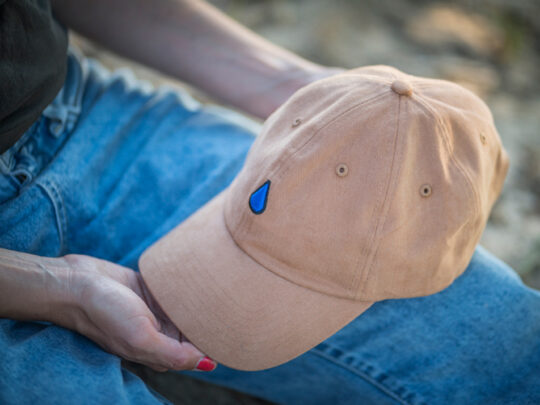 Fack Fushion by Franziska Nast T-Shirts Kids 31,50€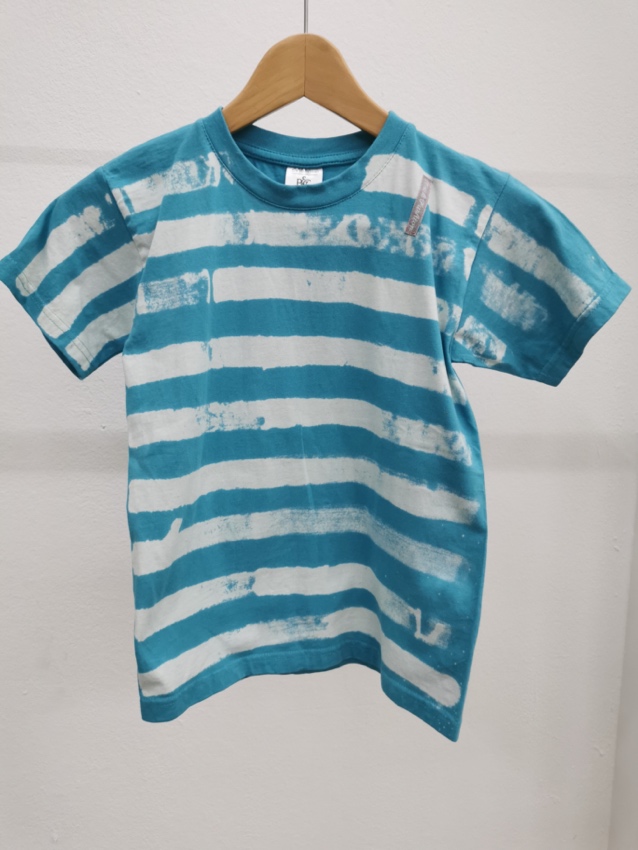 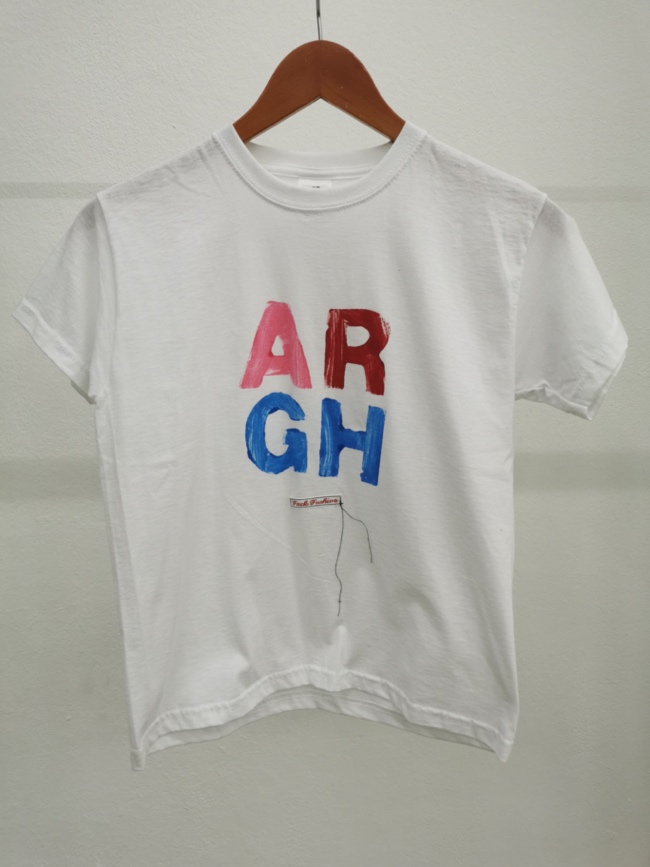 T-Shirts unisex 47,25€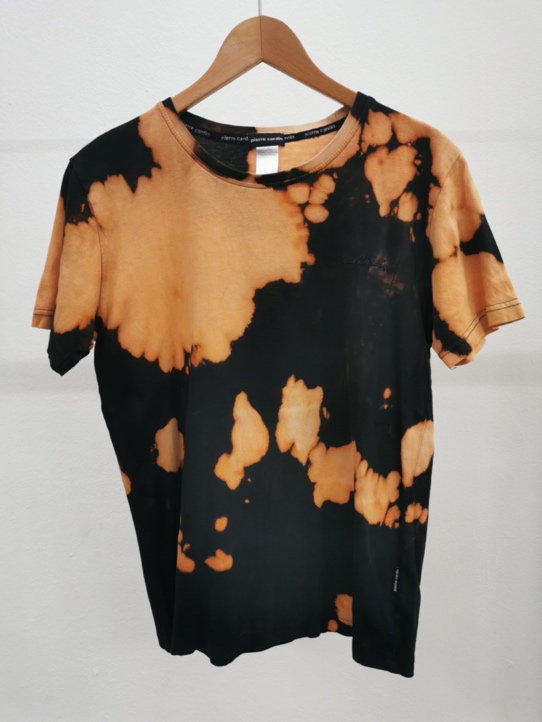 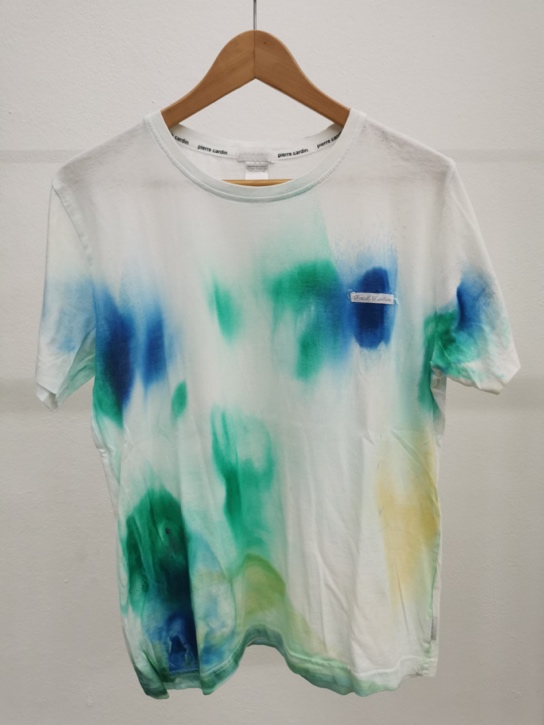 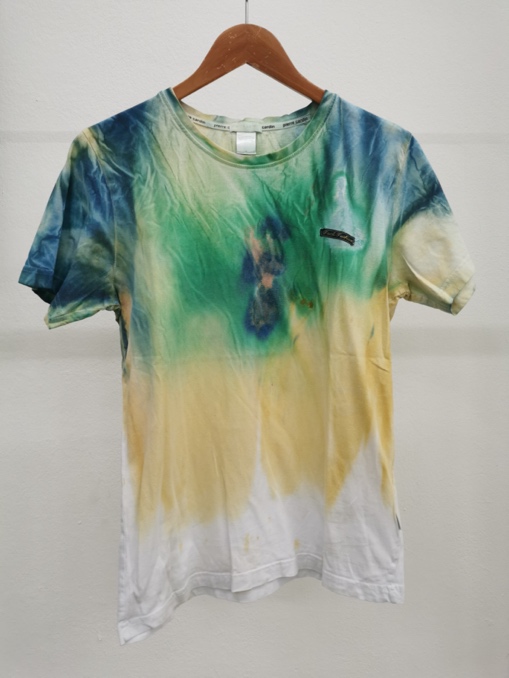 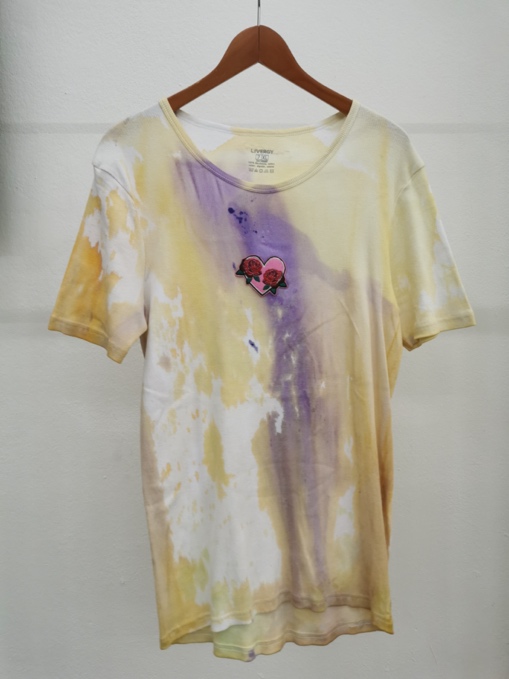 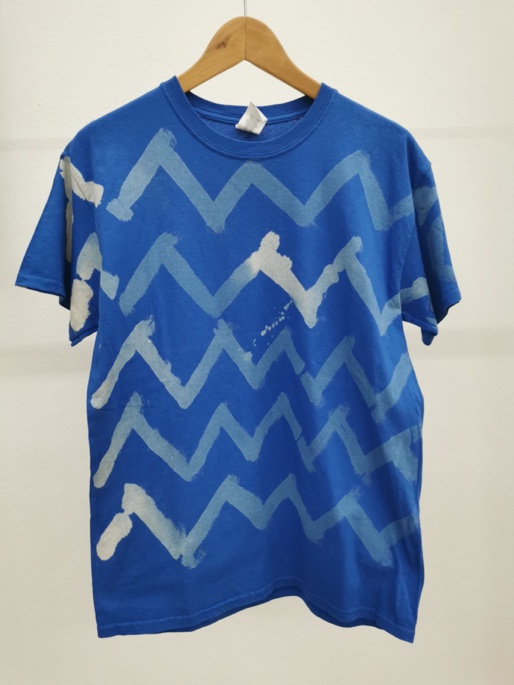 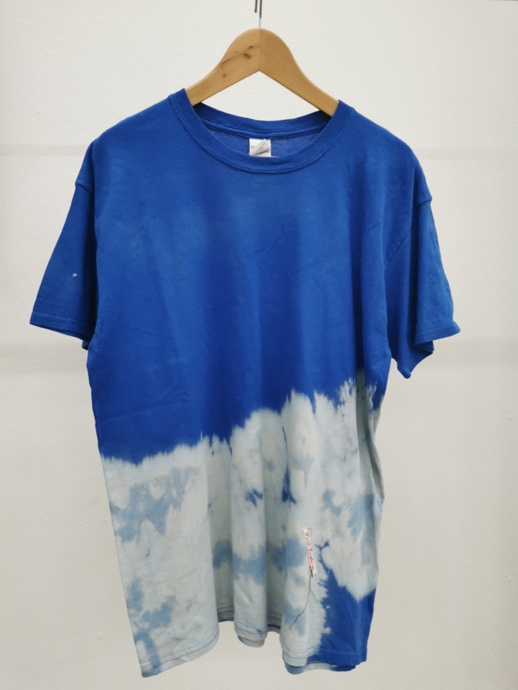 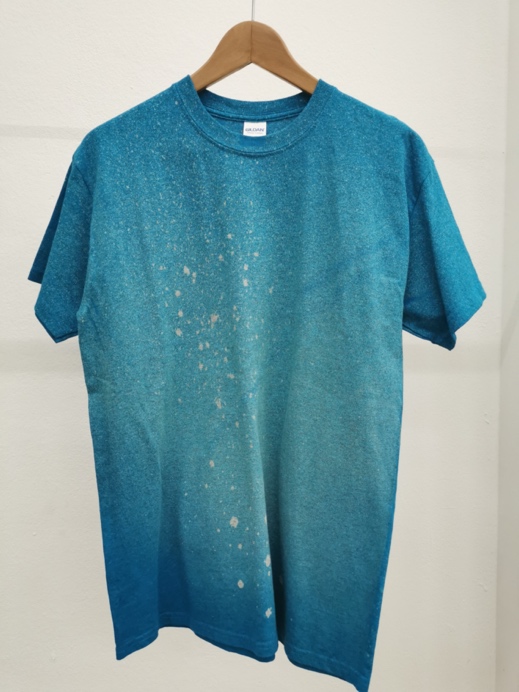 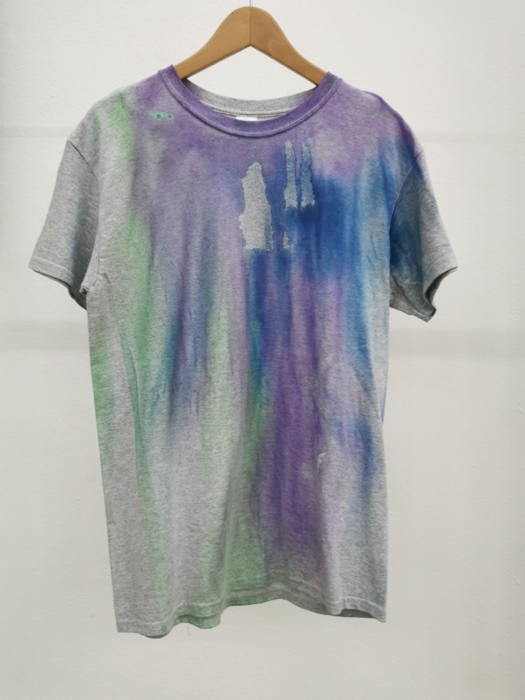 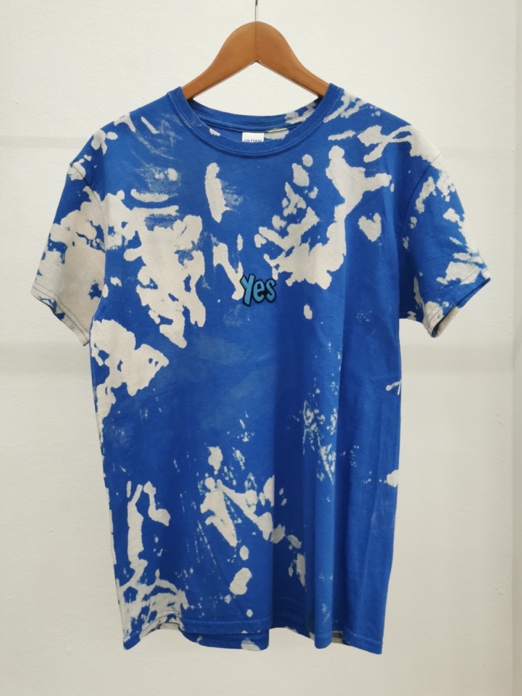 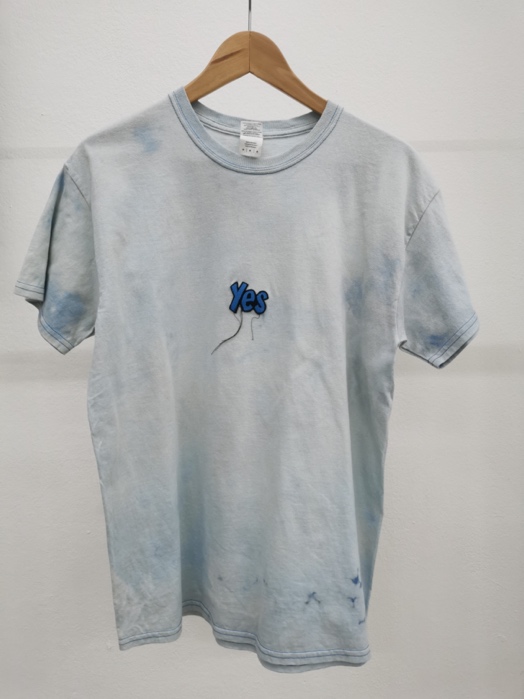 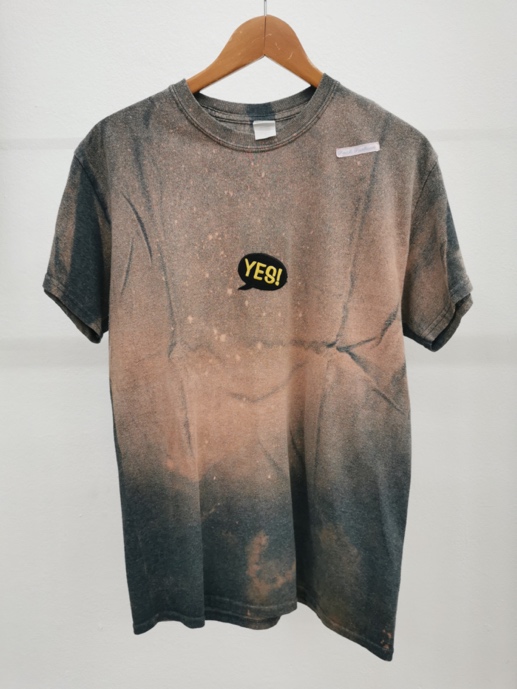 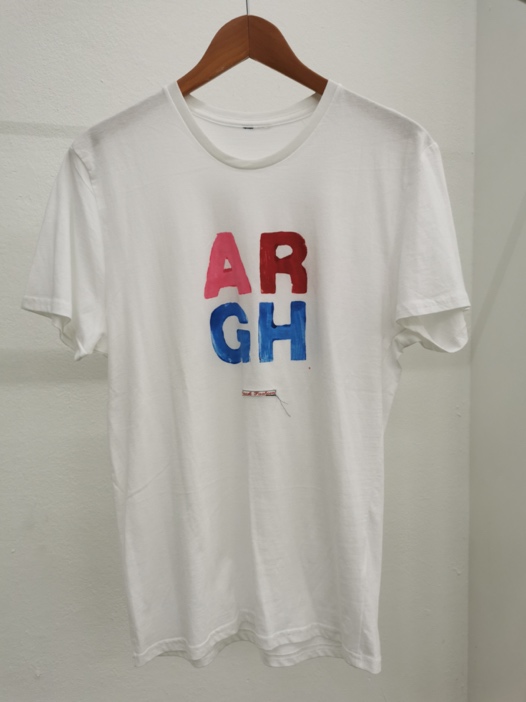 Pullover unisex 84€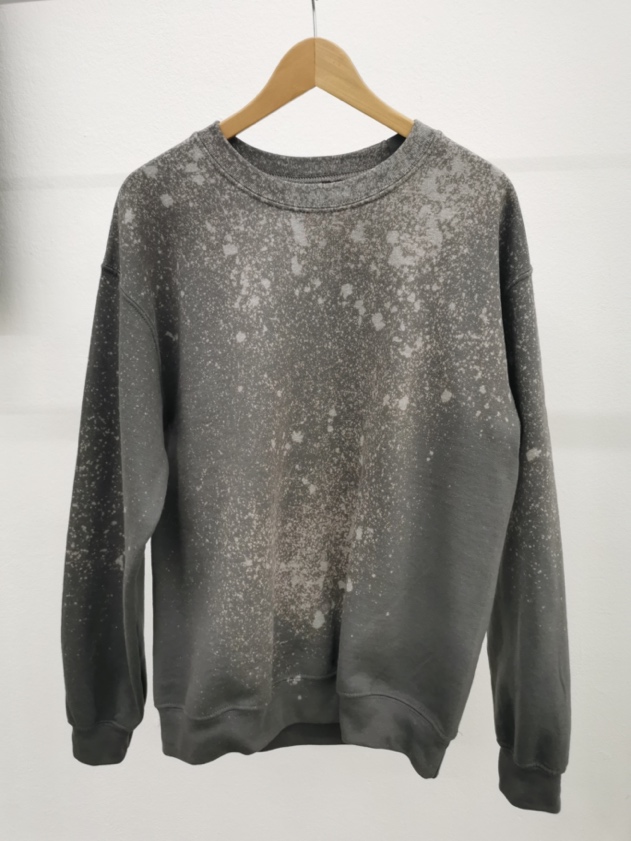 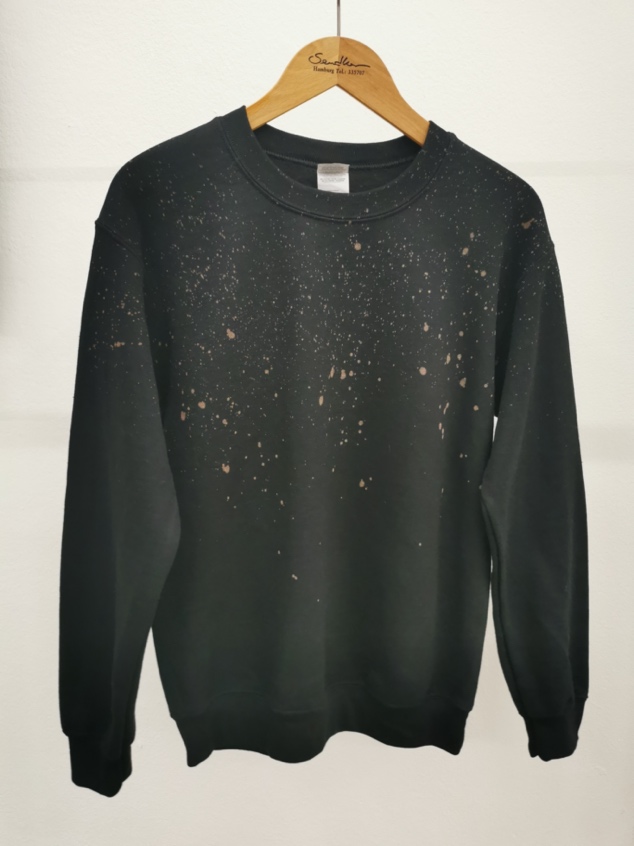 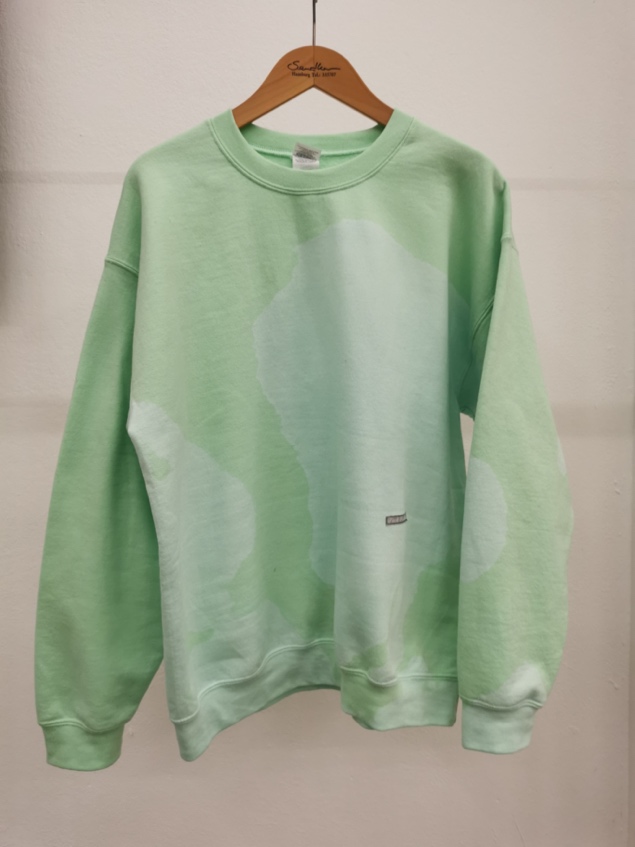 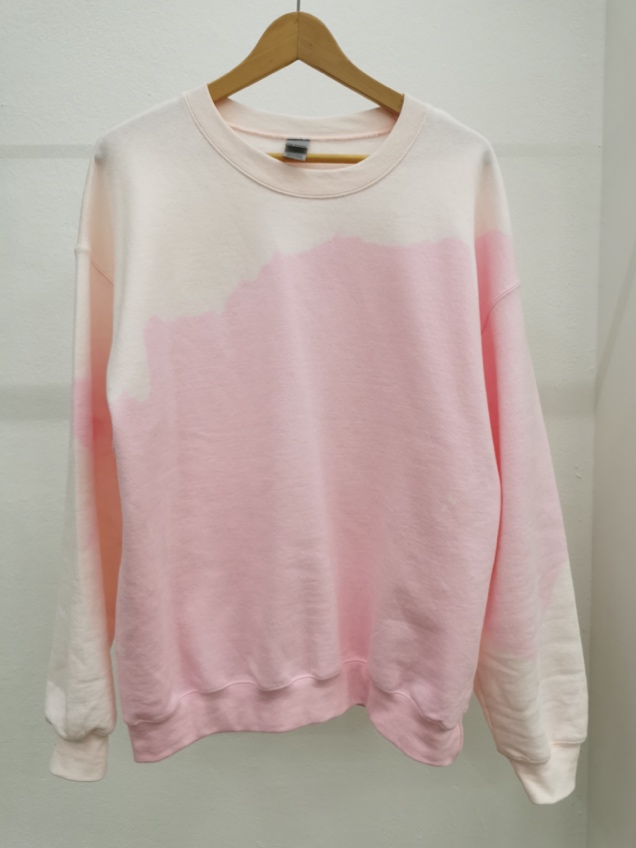 